„MOJE PRZEDSZKOLE”KONKURS PLASTYCZNY Serdecznie zapraszamy do udziału w  konkursie plastycznympt. „MOJE PRZEDSZKOLE" organizowanym przez Miejskie Przedszkole nr 38.Wspólna zabawa z dala od technologii to szansa na pogłębienie więzi
rodzinnych oraz kreatywności wśród dzieci, dlatego zapraszamy
rodziców wraz z dziećmi do przygotowania konkursowej pracy.Zapraszamy do namalowania naszego przedszkola, placu zabaw, czy widoku z okna sali, można przedstawić wyjście na podwórko, na spacer  lub ulubioną aktywność dziecka w przedszkolu.Życzymy wspaniałej, twórczej zabawy!!!!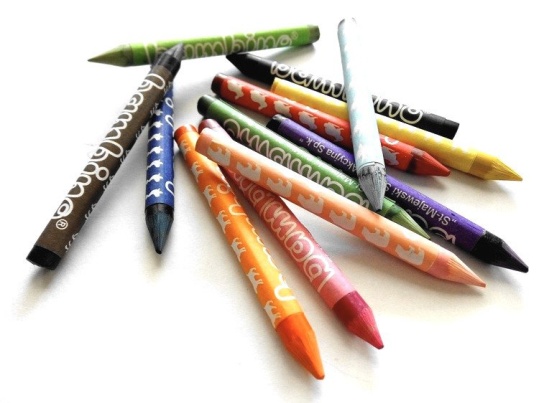 REGULAMIN KONKURSU PLASTYCZNEGO "MOJE PRZEDSZKOLE"1. ORGANIZATOR: Miejskie Przedszkole nr 38 w Częstochowie2. ADRESACI: Konkurs adresowany jest dla dzieci przedszkolnych w wieku od 3 do 6 lat uczęszczające do MP 38 w Częstochowie3. TEMAT: wykonanie pracy pt. "MOJE PRZEDSZKOLE"4. TECHNIKA: dowolna, płaska (nie przyjmujemy prac przestrzennych)5. FORMAT PRACY: A4  6. FORMA PRACY: indywidualnaDo pracy powinna zostać dołączona następująca informacja:  imię i nazwisko dziecka, wiek, nazwa grupy7. OCENA PRAC: Prace konkursowe oceni specjalnie powołana do tego komisja konkursowa, ocenie podlega m.in. zgodność z tematem (budynek przedszkola, plac zabaw, czy widoku z okna sali, można przedstawić wyjście na podwórko, na spacer  lub ulubioną aktywność dziecka w przedszkolu) kompozycja, pomysłowość, oryginalność, estetyka, samodzielny wkład pracy dzieci8. TERMIN:          Wykonaną prace należy dostarczyć do nauczycieli grup w terminie do 15.10.2022r 9. ROZSTRZYGNIĘCIE KONKURSU:  Ogłoszenie wyników konkursu nastąpi w terminie 28.10.2022 r10. NAGRODY: Rzeczowe oraz wyróżnienia i dyplomy za udział 